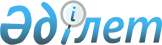 Об утверждении Положения (стандарта) аудита 7 "Планирование"
					
			Утративший силу
			
			
		
					Приказ Департамента методологии бухгалтерского учета и аудита Министерства финансов Республики Казахстан от 25 июня 1998 года N 107. Зарегистрирован в Министерстве юстиции Республики Казахстан 15.08.1998 г. за N 578. Утратил силу приказом Министра финансов Республики Казахстан от 15 апреля 2008 года N 179.



 


Извлечение из приказа






Министра финансов РК






от 15.04.2008 N 179





      "В соответствии с пунктом 1 


 статьи 27 


 Закона "О нормативных правовых актах" ПРИКАЗЫВАЮ:






      1. Признать утратившими силу некоторые нормативные правовые акты Республики Казахстан согласно приложению к настоящему приказу.






      2. Департаменту методологии управления государственными активами Министерства финансов Республики Казахстан (Айтжанова Ж.Н.) в недельный срок сообщить Министерству юстиции Республики Казахстан и в официальные печатные издания о признании утратившими силу некоторых нормативных правовых актов Республики Казахстан.






      3. Настоящий приказ вступает в силу со дня подписания.





      Министр                                    Б. Жамишев





Приложение           






к приказу Министра финансов 






Республики Казахстан    






от 15 апреля 2008 года N 179





Перечень утративших силу некоторых нормативных






правовых актов Республики Казахстан





      1.  ........ .






      2.  ........ .






      3.  ........ .






      4.  ........ .






      5.  Приказ Департамента методологии бухгалтерского учета и аудита Министерства финансов Республики Казахстан от 25 июня 1998 года N 107 "Об утверждении Положения (стандарта) аудита 7 "Планирование" (зарегистрирован в Реестре государственной регистрации нормативных правовых актов за N 578).






      6.  ........ .






      7.  ........ .






      8.  ........ .






      9.  ........ .






      10. ........ .






      11. ........ .






      12. ........ .






      13. ........ .






      14. ........ .






      15. ........ .






      16. ........ .






      17. ........ .






      18. ........ .






      19. ........ .






      20. ........ .






      21. ........ .






      22. ........ .






      23. ........ .






      24. ........ .






      25. ........ .






      26. ........ .






      27. ........ .






      28. ........ ."





__________________________________________________________________________



      На основании Указа Президента Республики Казахстан, имеющего силу Закона, от 26 декабря 1995 года N 2732 "О бухгалтерском учете" 
 Z952732_ 
 , Указа Президента Республики Казахстан, имеющего силу Закона, от 17 апреля 1995 года N 2200 "О лицензировании" 
 Z952200_ 
 , Положения "О Департаменте методологии бухгалтерского учета и аудита", утвержденного постановлением Правительства Республики Казахстан от 18 декабря 1997 года 
 P971777_ 
 , 



      Приказываю: 



      1. Утвердить Положение (стандарт) аудита 7 "Планирование". 



      2. Установить, что положение (стандарт) обеспечивает руководство по планированию аудита финансовой отчетности. 



      3. Установить, что настоящее положение (стандарт) аудита вступает в силу со дня государственной регистрации в Министерстве юстиции Республики Казахстан. 



      4. Начальнику Управления организации аудиторской деятельности - Пироговской С.Н. зарегистрировать утвержденное положение (стандарт) в Министерстве юстиции Республики Казахстан, в установленном законодательством порядке. 



      5. Отделу внедрения и контроля Департамента методологии 

бухгалтерского учета и аудита Министерства финансов Республики Казахстан 

довести в недельный срок со дня государственной регистрации настоящий 

приказ и положение (стандарт) аудита 7 "Планирование" до областных 

управлений Департамента, комитетов и министерств.

     6. Контроль за исполнением приказа возложить на заместителя директора 

Департамента методологии бухгалтерского учета и аудита Министерства 

финансов Республики Казахстан - Айтхожину Л.Ж.

     Директор

                    Положение (стандарт) аудита 7

                             Планирование

     Введение

 



      1. Настоящее положение (стандарт) аудита обеспечивает руководство по планированию аудита финансовой отчетности. Данное положение (стандарт) применимо при планировании последующего аудита. При планировании первой аудиторской проверки аудитор может расширить процесс планирования за пределы изложенных здесь вопросов. 



      2. Аудитор должен планировать работу таким образом, чтобы она была выполнена наиболее эффективно. 



      3. Планирование означает разработку общей стратегии и детального подхода к ожидаемому характеру, срокам проведения и масштабу аудита. Аудитор планирует проведение аудита так, чтобы аудит был эффективен и своевременен. 




 



      Планирование работы 




 



      4. Надлежащее планирование работы способствует должному вниманию наиболее важным направлениям аудита, помогает более эффективному распределению работы среди помощников, координировать работу других* аудиторов и экспертов. 



      Примечание * - Лицо, не являющееся главным аудитором и несущее ответственность за аудиторскую отчетность по финансовой информации одного из подразделений, включенную в проверенную главным аудитором финансовую отчетность. В число других аудиторов входят как не связанные с данной фирмой аудиторы, так и филиалы данной фирмы. 




 



      5. Объем работы по планированию зависит от размеров субъекта, сложности аудита, предшествующего аудиторского опыта работы с данным клиентом, а также знаний о его бизнесе. 



      6. Получение информации о бизнесе клиента является важной частью планирования аудита. Знание бизнеса помогает аудитору в выявлении событий, хозяйственных операций и практической деятельности, которые могут существенно влиять на финансовую отчетность. 



      7. Аудитор может обсудить элементы общего плана аудита и определенные процедуры по аудиту с ревизионной комиссией, руководством субъекта и его персоналом для улучшения эффективности и результативности аудита и координации аудиторских процедур с работой персонала субъекта. Однако, аудитор продолжает нести ответственность за составление общего плана и программы аудита. 




 



      Общий план аудита 




 



      8. Аудитор должен разработать и документально оформить общий план аудита с описанием предполагаемого масштаба и характера проведения аудита. Несмотря на то, что текст общего плана аудита должен быть достаточно детальным для того, чтобы служить руководством в разработке программы аудита, его форма и содержание могут меняться в зависимости от размеров субъекта, сложности аудита, специфической методологии и технологии, используемых аудитором. 



      9. При разработке общего плана аудита аудитору необходимо принимать во внимание: 




 



      1) Знание бизнеса клиента 



      а) общие экономические факторы, состояние и специфика отрасли, влияющие на бизнес субъекта; 



      б) важные характеристики субъекта, относящиеся к его деятельности, финансовым показателям и требованиям к отчетности, включая изменения с даты предыдущего аудита; 



      в) общий уровень компетенции руководства субъекта. 




 



      2) Понимание систем бухгалтерского учета и внутреннего контроля клиента 



      а) принятая субъектом учетная политика и изменения в ней; 



      б) влияние изменений нормативной правовой базы бухгалтерского учета и аудита; 



      в) накопленное аудитором знание о системах бухгалтерского учета и 

внутреннего контроля клиента, а также соответствующее внимание тестам 

контроля и процедурам по существу.

     3) Риск и существенность

     а) ожидаемые оценки неотъемлемого риска и риска внутреннего контроля 

и выявление важных участков аудита;

     б) уровни существенности для целей аудита;

     в) возможность существенного искажения информации клиентом, с учетом 

опыта прошлых проверок, или мошенничества;

     г) выявление наиболее сложных разделов бухгалтерского учета, включая 

те, в которых используются учетные оценки.

     4) Характер, сроки и объем процедур

     а) возможное смещение центров внимания к специфическим участкам 

аудита;

     б) влияние информационной технологии на аудит;

     в) работа внутреннего аудита и предполагаемый эффект этой работы на 

процедуры аудита.    

     5) Координация, руководство, наблюдение и проверка работы персонала

     а) вовлечение других* аудиторов в аудит подразделений, например, 

дочерних предприятий, филиалов, представительств;

     Примечание * - Лицо, не являющееся главным аудитором и несущее 

ответственность за аудиторскую отчетность по финансовой информации одного 

из подразделений, включенную в проверенную главным аудитором финансовую 

отчетность. В число других аудиторов входят как не связанные с данной 

фирмой аудиторы, так и филиалы данной фирмы.

     б) вовлечение экспертов;

     в) количество месторасположений;

     г) потребность в персонале.

     6) Прочие вопросы

     а) возможность того, что принцип непрерывности ставится под сомнение;

     б) случаи, требующие специального внимания, такие как отношения 

связанных сторон;             

 



      в) условия обязательства и другая ответственность, предусмотренная законодательными и иными нормативными правовыми актами; 



      г) характер отчетов, их сроки или другие материалы, которые предполагается предоставить для клиента по условиям проведения аудита. 




 



      Программа аудита 




 



      10. Аудитор должен разработать и документально оформить программу аудита, определяющую характер, сроки и объем запланированных процедур аудита, требующихся для того, чтобы осуществить общий план аудита. Программа аудита представляет собой серию инструкций для помощников, вовлеченных в аудит, а также средство контроля за надлежащим выполнением работы. Программа аудита может также содержать цели аудита для каждого участка с указанием сроков проведения аудита. 



      11. При подготовке программы аудита, аудитору необходимо принимать во внимание специфические оценки неотъемлемого риска и риска внутреннего контроля, а также требуемую степень уверенности, обеспечиваемую процедурами по существу. Аудитор также должен рассмотреть сроки проведения тестов контроля и процедур по существу, координацию любой помощи, ожидаемой от субъекта, наличие помощников, а также привлечение других* аудиторов или экспертов. Во время разработки программы аудита, вероятно, возникнет необходимость рассмотреть более детально другие вопросы, указанные в параграфе 9. 



      Примечание * - См. сноску 1 




 



      Изменения в общем плане и программе аудита 




 



      Общий план и программа аудита могут пересматриваться по мере необходимости во время выполнения аудита. Процесс планирования является непрерывным до завершения аудита, поскольку могут измениться условия, или аудитор может получить неожиданные результаты от проведения аудиторских процедур. Причины значительных изменений необходимо документировать. 

					© 2012. РГП на ПХВ «Институт законодательства и правовой информации Республики Казахстан» Министерства юстиции Республики Казахстан
				